DOCENTI SCUOLA SECONDARIA DI 2° GRADOFORMAZIONE DOCENTI NEO ASSUNTI  AMBITO 5 A. S. 2022/2023GRUPPO ASEDE CENTRALE – SC. SEC. 1° GRADO MONTECASTRILLIEDUCAZIONE ALLO SVILUPPO SOSTENIBILE E CITTADINANZA GLOBALE LUNEDI’ 03 APRILE dalle ore 16,00 alle ore 19,00Formatore: Cuzzucoli Sandro      ISTITUTO COMPRENSIVO “TEN. F. PETRUCCI”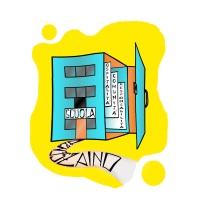 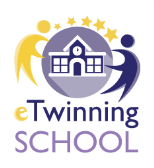 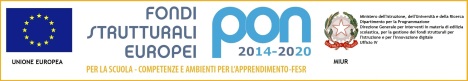      Via  Ten. F. Petrucci, 16 – 05026 Montecastrilli (TR)   Tel./Fax Uff.Segret. 0744 940235 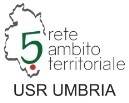 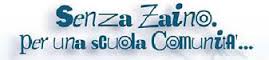  www.comprensivomontecastrilli.edu.it     tric816004@istruzione.itNCognomeNomeIstituto di  servizioMAIL Istituto di  servizioFirmaIngresso 16,00FirmaUscita 19,001BACCIOTTINIANNALISA I.I.S. ARTISTICA CLASS PROF.LE  ORVIETOTRIS00200a@istruzione.it2BANNELLACHIARAISTITUTO OMNICOMP AMELIAtris00600n@istruzione.it3BATALOCCOPAOLA I.I.S. ARTISTICA CLASS PROF.LE  ORVIETOTRIS00200a@istruzione.it4BONDOLFIGIULIA I.I.S. ARTISTICA CLASS PROF.LE  ORVIETOTRIS00200a@istruzione.it5CAMPAANTONELLANARNI I.I.S. SC. MAG. GEOM. GANDHITRIS00100E@istruzione.it6CANESTRIMARIA CRISTINAIST. OMNICOMPR. FABROtric815008@istruzione.it7CASOLIELENA I.I.S. ARTISTICA CLASS PROF.LE  ORVIETOTRIS00200a@istruzione.itNCognomeNomeIstituto di  servizioMAIL Istituto di  servizioFirmaIngresso 16,00FirmaUscita 19,008COLONNACATERINANARNI I.I.S. SC. MAG. GEOM. GANDHITRIS00100E@istruzione.it9COSTAGIUSEPPE I.I.S. ARTISTICA CLASS PROF.LE  ORVIETOTRIS00200a@istruzione.it10DALMONTEVALENTINA I.I.S. ARTISTICA CLASS PROF.LE  ORVIETOTRIS00200a@istruzione.it11DEL TURCOMANUELA I.I.S. ARTISTICA CLASS PROF.LE  ORVIETOTRIS00200a@istruzione.it12DI CAMILLOCAMILLANARNI I.I.S. SC. MAG. GEOM. GANDHITRIS00100E@istruzione.it13D’INTINOANDREA I.I.S. ARTISTICA CLASS PROF.LE  ORVIETOTRIS00200a@istruzione.it14DORILLODEBORA I.I.S. ARTISTICA CLASS PROF.LE  ORVIETOTRIS00200a@istruzione.it15FALSAPERNAGAIAI.I.S. SCIENTIFICO E TECNICO ORVIETOTRIS009005@istruzione.it16FARINELLISILVIANARNI I.I.S. SC. MAG. GEOM. GANDHITRIS00100E@istruzione.it17GRECOSARAI.I.S. SCIENTIFICO E TECNICO ORVIETOTRIS009005@istruzione.it18IPPOLITIFABIANAI.I.S. SCIENTIFICO E TECNICO ORVIETOTRIS009005@istruzione.it19LEONARDISTEFANIAI.I.S. SCIENTIFICO E TECNICO ORVIETOTRIS009005@istruzione.it